Republika HrvatskaGrad ZagrebGRADSKI URED ZA PROSTORNO UREĐENJE,  IZGRADNJU GRADA,  GRADITELJSTVO, KOMUNALNE POSLOVE I PROMETOdjel za prostorno uređenje Središnji odsjek za prostorno uređenjeTrg Stjepana Radića 1, ZagrebKlasa: UP/I-350-05/18-001/16Urbroj: 251-13-21-1/035-18-4Zagreb, 5.4.2018.Gradski ured za prostorno uređenje, izgradnju grada, graditeljstvo, komunalne poslove i promet, Središnji odsjek za prostorno uređenje, temeljem članka 141.st.2. i čl.142. st.1. Zakona o prostornom uređenju (NN 153/13, 65/17), koji se vodi po zahtjevu Grada Zagreba, Gradskog ureda za mjesnu samoupravu, zastupanog po Renati Šimon, dipl.iur., Ulica Grada Vukovara 56a, Zagreb,P O Z I V Avlasnike i nositelje drugih stvarnih prava na nekretninama oznake k.č.br. 429, 426/6, 426/1, 427/1, 420/1, 420/4, 404/2, 427/3, 428/14, 428/5, 403/2, 402/2, 428/2, 428/7, 428/1, 428/6, 428/9, 428/8, 428/4, 428/10, 428/11, 428/12, 394, 458/2, 428/13, 398, 392/8, 661, 392/7, 392/5, 392/1, 770, 769, 766, 765/2, 765/1, 4363/1, 3643, 3641/1, 4373/2, sve k.o. Đurđekovec, te k.č.br. 622/1, 537/2, 537/5, 537/6 i 1694, sve k.o. Vugrovec, na kojima se planira zahvat i predviđa formirati građevne čestice u predmetu izdavanja lokacijske dozvole za rekonstrukciju – izgradnju Grahovečke ulice i odvojka Grahovečke ulice, Vuger selo, Zagreb, da izvrše uvid u Idejni projekt oznake TD: 74-2016, od 22.5.2017., izrađen po ovlaštenoj inženjerki građevinarstva Draženki Kalem, mag.ing.aedif., Nobiscum d.o.o.Uvid u Idejni projekt može se izvršiti osobno ili putem opunomoćenika, dana 20.4.2018. u 9:00 sati u prostorijama Gradskog ureda, Trg Stjepana Radića 1, Zagreb, soba 126 (tel: 610-1126). Osobe koje se odazovu pozivu dužne su donijeti ispravu (izvadak iz zemljišne knjige, ugovor ili drugi dokaz) kojom dokazuju da imaju svojstvo stranke, u protivnom će se uskratiti mogućnost uvida u Idejni projekt.Neodazivanje stranke ovom pozivu ne sprječava izdavanje lokacijske dozvole.	Viši upravni referentIvana Baturina Mihić, struč.spec.ing.aedif.Dostaviti:1. na katastarskim česticama zahvata2. oglasna ploča 8 dana3. mrežne stranice grada Zagreba4. spis predmeta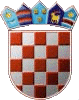 